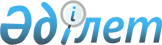 О внесении изменений в некоторые решения Правительства Республики Казахстан
					
			Утративший силу
			
			
		
					Постановление Правительства Республики Казахстан от 28 марта 2002 года № 362. Утратило силу постановлением Правительства Республики Казахстан от 25 апреля 2015 года № 291

      Сноска. Утратило силу постановлением Правительства РК от 25.04.2015 № 291 (вводится в действие со дня его официального опубликования).      Правительство Республики Казахстан постановляет: 

      1. Внести в некоторые решения Правительства Республики Казахстан следующие изменения: 

      1) утратил силу постановлением Правительства РК от 19.02.2011 № 159;

      2) в постановление Правительства Республики Казахстан от 31 марта 2000 года N 486 P000486_ "Об утверждении Инструкции по использованию средств от реализации платных услуг, предоставляемых Центром судебной экспертизы Министерства юстиции Республики Казахстан": 

      в Инструкции по использованию средств от реализации платных услуг, предоставляемых Центром судебной экспертизы Министерства юстиции Республики Казахстан, утвержденной указанным постановлением: 

      в абзацах втором и третьем пункта 2 слова "утвержденной Министерством финансов Республики Казахстан" заменить словами "утвержденной администратором бюджетных программ". 

      2. Настоящее постановление вступает в силу со дня подписания. 

 

     Премьер-Министр     Республики Казахстан
					© 2012. РГП на ПХВ «Институт законодательства и правовой информации Республики Казахстан» Министерства юстиции Республики Казахстан
				